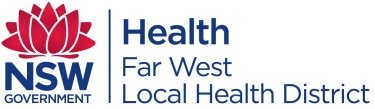 VANSexual Assault & Domestic Violence ServiceReferral FormCommunity Health Centre Ph: (08) 8080 1100VANSexual Assault & Domestic Violence ServiceReferral FormCommunity Health Centre Ph: (08) 8080 1100VANSexual Assault & Domestic Violence ServiceReferral FormCommunity Health Centre Ph: (08) 8080 1100VANSexual Assault & Domestic Violence ServiceReferral FormCommunity Health Centre Ph: (08) 8080 1100VANSexual Assault & Domestic Violence ServiceReferral FormCommunity Health Centre Ph: (08) 8080 1100SURNAMESURNAMEVANSexual Assault & Domestic Violence ServiceReferral FormCommunity Health Centre Ph: (08) 8080 1100VANSexual Assault & Domestic Violence ServiceReferral FormCommunity Health Centre Ph: (08) 8080 1100VANSexual Assault & Domestic Violence ServiceReferral FormCommunity Health Centre Ph: (08) 8080 1100VANSexual Assault & Domestic Violence ServiceReferral FormCommunity Health Centre Ph: (08) 8080 1100VANSexual Assault & Domestic Violence ServiceReferral FormCommunity Health Centre Ph: (08) 8080 1100FIRST NAMESFIRST NAMESVANSexual Assault & Domestic Violence ServiceReferral FormCommunity Health Centre Ph: (08) 8080 1100VANSexual Assault & Domestic Violence ServiceReferral FormCommunity Health Centre Ph: (08) 8080 1100VANSexual Assault & Domestic Violence ServiceReferral FormCommunity Health Centre Ph: (08) 8080 1100VANSexual Assault & Domestic Violence ServiceReferral FormCommunity Health Centre Ph: (08) 8080 1100VANSexual Assault & Domestic Violence ServiceReferral FormCommunity Health Centre Ph: (08) 8080 1100DOBDOBVANSexual Assault & Domestic Violence ServiceReferral FormCommunity Health Centre Ph: (08) 8080 1100VANSexual Assault & Domestic Violence ServiceReferral FormCommunity Health Centre Ph: (08) 8080 1100VANSexual Assault & Domestic Violence ServiceReferral FormCommunity Health Centre Ph: (08) 8080 1100VANSexual Assault & Domestic Violence ServiceReferral FormCommunity Health Centre Ph: (08) 8080 1100VANSexual Assault & Domestic Violence ServiceReferral FormCommunity Health Centre Ph: (08) 8080 1100MRNMRN Page 1  Page 1  Page 1  Page 1  Page 1  Page 1  Page 1 Date….…./………./………….…./………./………….…./………./………CONSENT (please read important information before completing referral)CONSENT (please read important information before completing referral)CONSENT (please read important information before completing referral)CONSENT (please read important information before completing referral)CONSENT (please read important information before completing referral)CONSENT (please read important information before completing referral)CONSENT (please read important information before completing referral)Children (0 – 16 years): Initial referrals to the Sexual Assault & Domestic Violence Service for children are usually only accepted via JIRT or FACS (including referrals for working with families around sexualised behaviour of children less than 10 years).To note: If current presentation is in the context of re-referral to the service following initial engagement you are able to refer however informed consent from the child and their care givers is required. To note: Age 14-16: Where a child is aged 14 – 16 years and the child is able to provide informed consent this is the only consent required.    Children (0 – 16 years): Initial referrals to the Sexual Assault & Domestic Violence Service for children are usually only accepted via JIRT or FACS (including referrals for working with families around sexualised behaviour of children less than 10 years).To note: If current presentation is in the context of re-referral to the service following initial engagement you are able to refer however informed consent from the child and their care givers is required. To note: Age 14-16: Where a child is aged 14 – 16 years and the child is able to provide informed consent this is the only consent required.    Children (0 – 16 years): Initial referrals to the Sexual Assault & Domestic Violence Service for children are usually only accepted via JIRT or FACS (including referrals for working with families around sexualised behaviour of children less than 10 years).To note: If current presentation is in the context of re-referral to the service following initial engagement you are able to refer however informed consent from the child and their care givers is required. To note: Age 14-16: Where a child is aged 14 – 16 years and the child is able to provide informed consent this is the only consent required.    Children (0 – 16 years): Initial referrals to the Sexual Assault & Domestic Violence Service for children are usually only accepted via JIRT or FACS (including referrals for working with families around sexualised behaviour of children less than 10 years).To note: If current presentation is in the context of re-referral to the service following initial engagement you are able to refer however informed consent from the child and their care givers is required. To note: Age 14-16: Where a child is aged 14 – 16 years and the child is able to provide informed consent this is the only consent required.    Children (0 – 16 years): Initial referrals to the Sexual Assault & Domestic Violence Service for children are usually only accepted via JIRT or FACS (including referrals for working with families around sexualised behaviour of children less than 10 years).To note: If current presentation is in the context of re-referral to the service following initial engagement you are able to refer however informed consent from the child and their care givers is required. To note: Age 14-16: Where a child is aged 14 – 16 years and the child is able to provide informed consent this is the only consent required.    Children (0 – 16 years): Initial referrals to the Sexual Assault & Domestic Violence Service for children are usually only accepted via JIRT or FACS (including referrals for working with families around sexualised behaviour of children less than 10 years).To note: If current presentation is in the context of re-referral to the service following initial engagement you are able to refer however informed consent from the child and their care givers is required. To note: Age 14-16: Where a child is aged 14 – 16 years and the child is able to provide informed consent this is the only consent required.    Children (0 – 16 years): Initial referrals to the Sexual Assault & Domestic Violence Service for children are usually only accepted via JIRT or FACS (including referrals for working with families around sexualised behaviour of children less than 10 years).To note: If current presentation is in the context of re-referral to the service following initial engagement you are able to refer however informed consent from the child and their care givers is required. To note: Age 14-16: Where a child is aged 14 – 16 years and the child is able to provide informed consent this is the only consent required.    Young Person (17-18 years): The young person you intend to refer must be aware the referral is being completed and must provide informed consent. Young Person (17-18 years): The young person you intend to refer must be aware the referral is being completed and must provide informed consent. Young Person (17-18 years): The young person you intend to refer must be aware the referral is being completed and must provide informed consent. Young Person (17-18 years): The young person you intend to refer must be aware the referral is being completed and must provide informed consent. Young Person (17-18 years): The young person you intend to refer must be aware the referral is being completed and must provide informed consent. Young Person (17-18 years): The young person you intend to refer must be aware the referral is being completed and must provide informed consent. Young Person (17-18 years): The young person you intend to refer must be aware the referral is being completed and must provide informed consent. Adult (18 years and above): The adult you intend to refer to the Sexual Assault Service must be aware the referral is being completed and must provide informed consent to the referral.Adult (18 years and above): The adult you intend to refer to the Sexual Assault Service must be aware the referral is being completed and must provide informed consent to the referral.Adult (18 years and above): The adult you intend to refer to the Sexual Assault Service must be aware the referral is being completed and must provide informed consent to the referral.Adult (18 years and above): The adult you intend to refer to the Sexual Assault Service must be aware the referral is being completed and must provide informed consent to the referral.Adult (18 years and above): The adult you intend to refer to the Sexual Assault Service must be aware the referral is being completed and must provide informed consent to the referral.Adult (18 years and above): The adult you intend to refer to the Sexual Assault Service must be aware the referral is being completed and must provide informed consent to the referral.Adult (18 years and above): The adult you intend to refer to the Sexual Assault Service must be aware the referral is being completed and must provide informed consent to the referral.I have read and understand consent required for the relevant age of the client and the correct consent is provided: Yes       No         I have read and understand consent required for the relevant age of the client and the correct consent is provided: Yes       No         I have read and understand consent required for the relevant age of the client and the correct consent is provided: Yes       No         I have read and understand consent required for the relevant age of the client and the correct consent is provided: Yes       No         I have read and understand consent required for the relevant age of the client and the correct consent is provided: Yes       No         I have read and understand consent required for the relevant age of the client and the correct consent is provided: Yes       No         I have read and understand consent required for the relevant age of the client and the correct consent is provided: Yes       No         Contact Details Contact Details Contact Details Contact Details Contact Details Contact Details Contact Details Address:Address:Address:Safe Method of Contact:Safe Method of Contact:Safe Method of Contact:Home Phone:Home Phone:Home Phone:Mobile Phone:Safe Method of Contact:Safe Method of Contact:Safe Method of Contact:Other contact (e.g. Third party, email, work contact):Other contact (e.g. Third party, email, work contact):Other contact (e.g. Third party, email, work contact):Other contact (e.g. Third party, email, work contact):Referral Source:Referral Source:Referral Source:Phone:Interpreter:Interpreter:Interpreter:No      Yes         Language:No      Yes         Language:No      Yes         Language:Aboriginal/TSI/other:Occupation/School:Occupation/School:Occupation/School:Special needs:Special needs:Special needs:Referrers DetailsReferrers DetailsReferrers DetailsReferrers DetailsReferrers DetailsReferrers DetailsReferrers DetailsName:Name:Organisation:Organisation:Location:Phone:Phone:Email:Email:PolicePolicePolicePolicePolicePolicePolicePolice Officer:Police Officer:Phone:Safety considerations if sexual assault occurred in context of domestic violenceSafety considerations if sexual assault occurred in context of domestic violenceSafety considerations if sexual assault occurred in context of domestic violenceSafety considerations if sexual assault occurred in context of domestic violenceSafety considerations if sexual assault occurred in context of domestic violenceSafety considerations if sexual assault occurred in context of domestic violenceSafety considerations if sexual assault occurred in context of domestic violenceDVSAT (Police)DVSAT (Police)Completed               Yes                   No                         Score if known:     Completed               Yes                   No                         Score if known:     Completed               Yes                   No                         Score if known:     Completed               Yes                   No                         Score if known:     Completed               Yes                   No                         Score if known:     DVSAT (LCP)DVSAT (LCP)Completed        Yes                     No                       Score if known:     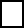 Completed        Yes                     No                       Score if known:     Completed        Yes                     No                       Score if known:     Completed        Yes                     No                       Score if known:     Completed        Yes                     No                       Score if known:     VANSexual Assault & Domestic Violence ServiceReferral FormCommunity Health Centre Ph: (08) 8080 1100SURNAMEVANSexual Assault & Domestic Violence ServiceReferral FormCommunity Health Centre Ph: (08) 8080 1100FIRST NAMESVANSexual Assault & Domestic Violence ServiceReferral FormCommunity Health Centre Ph: (08) 8080 1100DOBVANSexual Assault & Domestic Violence ServiceReferral FormCommunity Health Centre Ph: (08) 8080 1100MRNPage 2 Page 2 Summary of information /Reason for referral (when, where, time, offender, weapons, injuries)Summary of information /Reason for referral (when, where, time, offender, weapons, injuries)VANSexual Assault & Domestic Violence ServiceReferral FormCommunity Health Centre Ph: (08) 8080 1100VANSexual Assault & Domestic Violence ServiceReferral FormCommunity Health Centre Ph: (08) 8080 1100SURNAMESURNAMEVANSexual Assault & Domestic Violence ServiceReferral FormCommunity Health Centre Ph: (08) 8080 1100VANSexual Assault & Domestic Violence ServiceReferral FormCommunity Health Centre Ph: (08) 8080 1100FIRST NAMESFIRST NAMESVANSexual Assault & Domestic Violence ServiceReferral FormCommunity Health Centre Ph: (08) 8080 1100VANSexual Assault & Domestic Violence ServiceReferral FormCommunity Health Centre Ph: (08) 8080 1100DOBDOBVANSexual Assault & Domestic Violence ServiceReferral FormCommunity Health Centre Ph: (08) 8080 1100VANSexual Assault & Domestic Violence ServiceReferral FormCommunity Health Centre Ph: (08) 8080 1100MRNMRNPage 3 Page 3 Page 3 Page 3 Risk Assessment: Taking into consideration history of risk, concern from others, recent behaviour, at risk mental state, changeability, uncertainty in level of risk, high, medium or low level risk, and other relevant information re: risk.Risk Assessment: Taking into consideration history of risk, concern from others, recent behaviour, at risk mental state, changeability, uncertainty in level of risk, high, medium or low level risk, and other relevant information re: risk.Risk Assessment: Taking into consideration history of risk, concern from others, recent behaviour, at risk mental state, changeability, uncertainty in level of risk, high, medium or low level risk, and other relevant information re: risk.Risk Assessment: Taking into consideration history of risk, concern from others, recent behaviour, at risk mental state, changeability, uncertainty in level of risk, high, medium or low level risk, and other relevant information re: risk.Suicidality risk:  Suicidality risk:  Suicidality risk:  Suicidality risk:  Plan:Plan:Plan:Plan:Intent:Intent:Intent:Intent:Access to means:Access to means:Access to means:Access to means:Self-Harm risk:  Self-Harm risk:  Self-Harm risk:  Self-Harm risk:  Plan:Plan:Plan:Plan:Intent:Intent:Intent:Intent:Access to means:Access to means:Access to means:Access to means:Violence to others risk:  Violence to others risk:  Violence to others risk:  Violence to others risk:  Plan:Plan:Plan:Plan:Intent:Intent:Intent:Intent:Access to means:Access to means:Access to means:Access to means:Violence from others risk:  Violence from others risk:  Violence from others risk:  Violence from others risk:  Vulnerability risk:  Vulnerability risk:  Vulnerability risk:  Vulnerability risk:  VANSexual Assault & Domestic Violence ServiceReferral FormCommunity Health Centre Ph: (08) 8080 1100VANSexual Assault & Domestic Violence ServiceReferral FormCommunity Health Centre Ph: (08) 8080 1100VANSexual Assault & Domestic Violence ServiceReferral FormCommunity Health Centre Ph: (08) 8080 1100SURNAMEVANSexual Assault & Domestic Violence ServiceReferral FormCommunity Health Centre Ph: (08) 8080 1100VANSexual Assault & Domestic Violence ServiceReferral FormCommunity Health Centre Ph: (08) 8080 1100VANSexual Assault & Domestic Violence ServiceReferral FormCommunity Health Centre Ph: (08) 8080 1100FIRST NAMESVANSexual Assault & Domestic Violence ServiceReferral FormCommunity Health Centre Ph: (08) 8080 1100VANSexual Assault & Domestic Violence ServiceReferral FormCommunity Health Centre Ph: (08) 8080 1100VANSexual Assault & Domestic Violence ServiceReferral FormCommunity Health Centre Ph: (08) 8080 1100DOBVANSexual Assault & Domestic Violence ServiceReferral FormCommunity Health Centre Ph: (08) 8080 1100VANSexual Assault & Domestic Violence ServiceReferral FormCommunity Health Centre Ph: (08) 8080 1100VANSexual Assault & Domestic Violence ServiceReferral FormCommunity Health Centre Ph: (08) 8080 1100MRNPage 4                                             Page 4                                             Page 4                                             Page 4                                             Safety Plan  (please attach with clients consent)                    Safety Plan  (please attach with clients consent)                    Safety Plan  (please attach with clients consent)                    Safety Plan  (please attach with clients consent)                    Current whereabouts of POI:    Current whereabouts of POI:    Current whereabouts of POI:    Current whereabouts of POI:    ADVO conditions (please attach with clients consent)                                                                                                                    ADVO conditions (please attach with clients consent)                                                                                                                    ADVO conditions (please attach with clients consent)                                                                                                                    ADVO conditions (please attach with clients consent)                                                                                                                    Recent/historical breaches to ADVO:Recent/historical breaches to ADVO:Recent/historical breaches to ADVO:Recent/historical breaches to ADVO:Name, signature and designation: